Тема недели:«Кто умеет летать»01.04.2020ОД: Познание окружающего мира. Тема: «Заюшкина избушка» Цель: на эмоционально-чувственной основе закрепить представление о весне, как теплом времени года. Способствовать пониманию детьми основной фабулы сказки, инициировать звукоподражание (ав-ав, ку-ка-ре-ку, р-р-р и пр.) голосам животных.Материалы:  мягкие игрушки: лиса, заяц, медведь, собака, петух; изображение солнышка.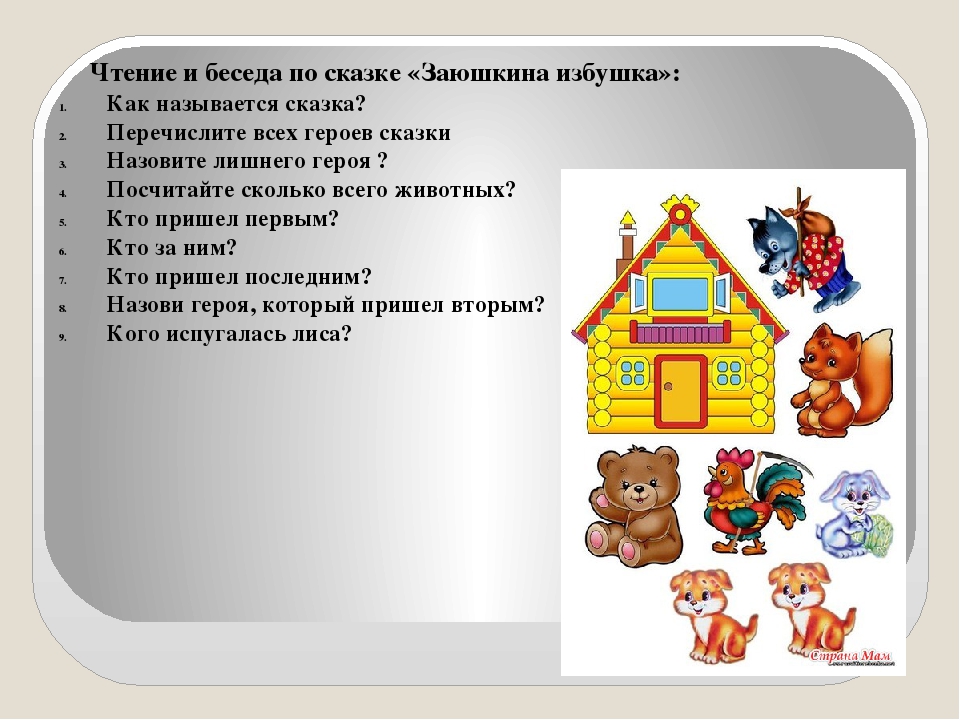 ОД: Музыкальное развитиеhttp://dou8.edu-nv.ru/svedeniya-ob-obrazovatelnoj-organizatsii/938-dokumenty/6329-stranichka-muzykalnogo-rukovoditelya  